NAME: ………………………………………….	INDEX NO: ……………………………….SCHOOL: ………………………………………	CANDIDATE’S SIGNATURE: …………			DATE : ……………………………………231/3BIOLOGYPAPER 3(PRACTICAL)TIME: 1¾ HOURSINSTRUCTIONS TO CANDIDATES:Write your Name, Index Number and School in the spaces provided.Sign and write the Date of Examination in the spaces provided.Answer all the questions in the spaces provided.You are required to spend the first 15 minutes of the 1¾ hours allowed for this paper reading the whole paper carefully before commencing your work.FOR EXAMINER’S USE ONLYSECTION A (40 MARKS)Answer all questions in this section in the spaces provided.(a)  Examine the photograph below carefully and answer the questions that follow.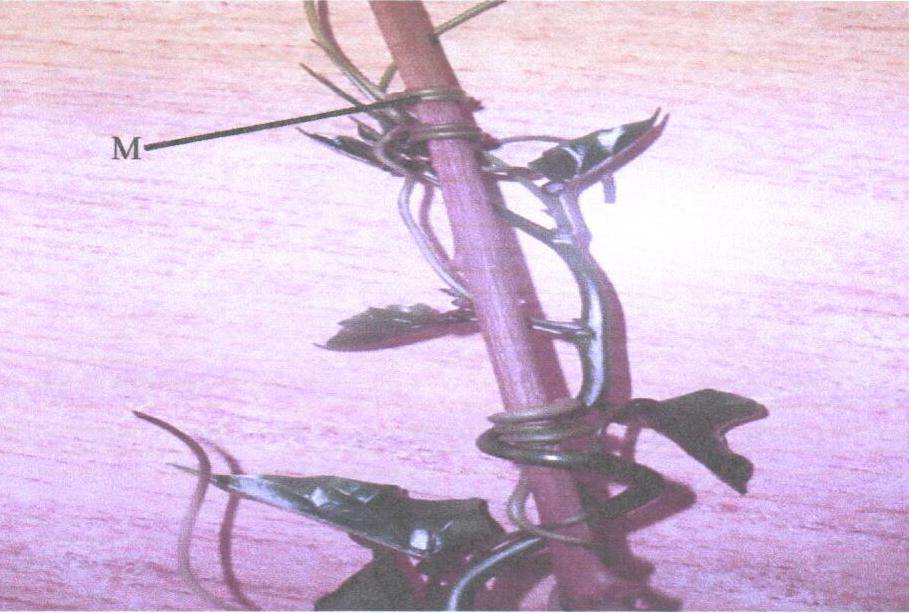 What name is given to the coiled part labeled M found on the photograph?	(1mk)………………………………………………………………………………………………….Name the type of response shown in the photograph.				(1mk)………………………………………………………………………………………………….Name the stimulus responsible for the response named in (ii) above.		(1mk)………………………………………………………………………………………………….Explain the mechanism of the response.					(3mks)………………………………………………………………………………………………………………………………………………………………………………………………………………………………………………………………………………………………………State the biological significance of the response described in (iv) above to the survival of the specimen.							(2mks)……………………………………………………………………………………………………………………………………………………………………………………………………Photograph F illustrates the observations made two weeks after the plant was trimmed.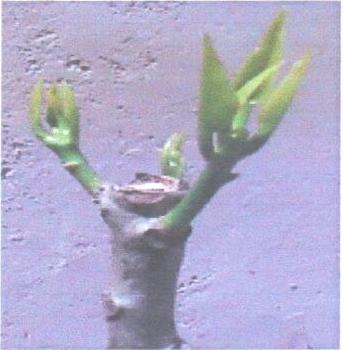 Name the phenomenon that was experienced by the plant before it was trimmed.(1mk)…………………………………………………………………………………………………...Account for the observation made in the shoot after the practice.		(3mks)…………………………………………………………………………………………………………………………………………………………………………………………………………………………………………………………………………………………………………………………………………………………………………………………………………Explain the application of the practice in agriculture.				(2mks)………………………………………………………………………………………………………………………………………………………………………………………………………………………………………………………………………………………………………You are provided with solution L and Laboratory Reagents.  Use it to carry out experiments as follows:Take the filter paper and carefully fold it twice through the middle.  Open it up to make a funnel.  Put it in a plastic funnel.  Place the set up in 100ml beaker.Take 15mls of solution L add 5 drops of dilute hydrochloric acid (HCL).Record your observations.							(1mk)………………………………………………………………………………………………….Where in the body is HCL found and what is its importance in the body?	(1mk)……………………………………………………………………………………………………………………………………………………………………………………………………Using the set up, filter solution L into the 100ml beaker. Remove from the filter paper all the materials on it and place them in a Petri dish using the spatula.  Dry the filter paper over flame care being taken not to burn it.Record your observations.							(1mk)………………………………………………………………………………………………….What conclusion do you make on the observation?				(1mk)……………………………………………………………………………………………………………………………………………………………………………………………………What name is given to this test?						(1mk)…………………………………………………………………………………………………Use the provided reagents to carry out food tests on the filtrate and residue by filling in the table below.FILTRATERESIDUEBriefly explain what happened if there are any difference between results of filtrate and residue.……………………………………………………………………………………………………………………………………………………………………………………………………………………………………………………………………………………………………………………….……………………………………………………………………………………………………….Below is a section through a mammalian organ.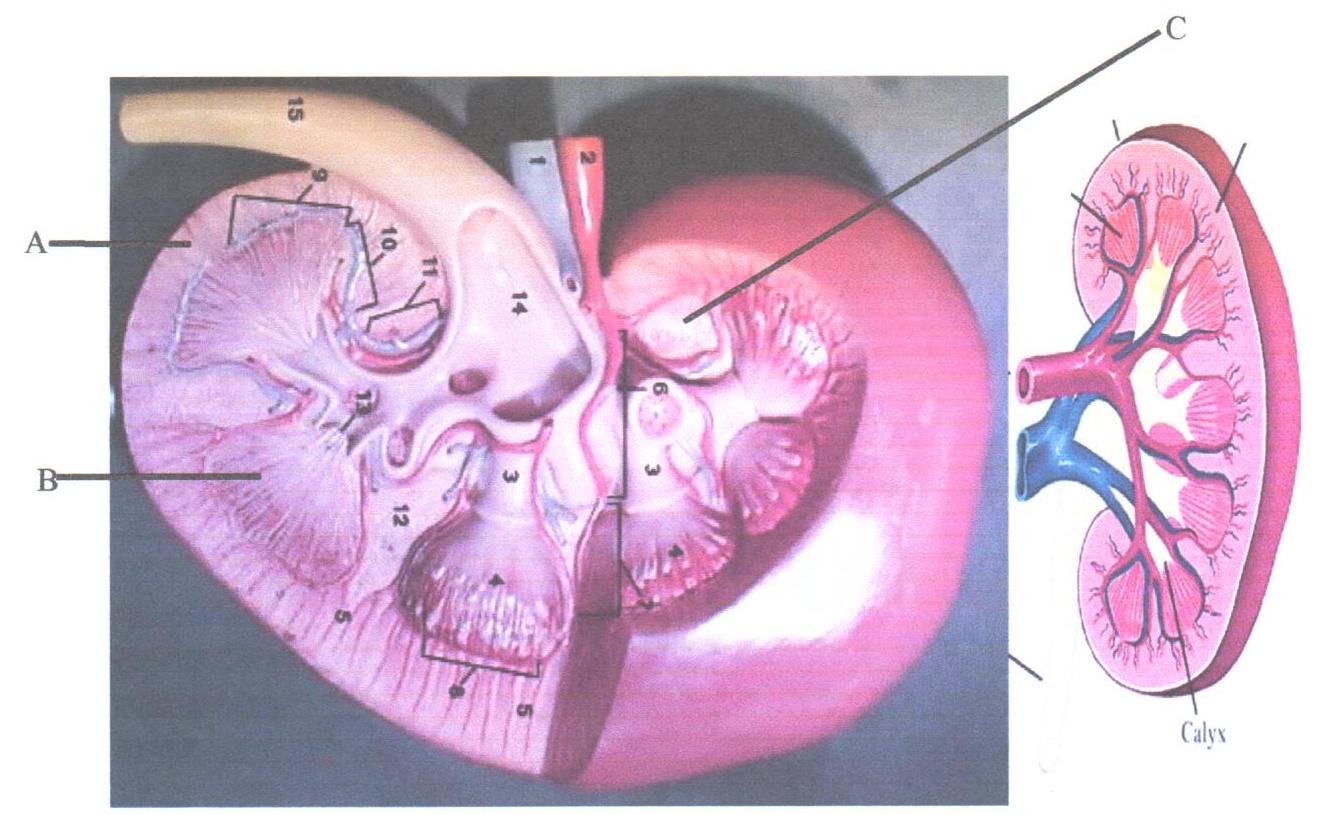 Identify the section.									(1mk)……………………………………………………………………………………………………...Name the parts labeled 1, 2 and 15.						(3mks)1:……………………………………………………2:……………………………………………………15:………………………………………………….State two functions of the photographed specimen.				(2mks)…………………………………………………………………………………………………………………………………………………………………………………………………………Indicate on the photograph where the Glomerulus, and Distal Convoluted tubule are located?										(2mks)What are the differences between the organ in a kangaroo rat and tilapia?	(2mks)………………………………………………………………………………………………………………………………………………………………………………………………………………………………………………………………………………………………………………..QUESTIONMAX. SCORECANDIDATE’S SCORE114217309TOTAL40FOOD BEING TESTEDPROCEDUREOBSERVATIONCONCLUSIONFOOD BEING TESTEDPROCEDUREOBSERVATIONCONCLUSION